HELLO MAPLE FAMILIES!Fall is well underway and everyone is working hard at Maple School! We are looking forward to welcoming families next week for Parent/Teacher Conferences. This is a time for teachers to share what your child is learning and how they are progressing this school year. An equally important part of the conference is the family sharing about their child and asking questions. Please take time prior to your conference to prepare some questions you may have about your child’s school experience this year. 20 minutes can fly by and it is important that in addition to the teachers’, your voice is heard as well. As we work in partnership, one question to consider asking is “How can I best support my child’s learning at home?” Allowing students to make connections to the learning between home and school has a powerful and lasting impact.Once conferences are over, I hope you enjoy the Thanksgiving holiday with your family. The Maple community-students, staff and families-are amongst what I am thankful for this year. Thank you to all of who contribute to and support the work our staff is doing in service of our students. I am grateful and proud to be your Principal. Elena Sanchez, PrincipalUPCOMING EVENTS• December 21: 1-hr. early dismissal @1:25pm• December 24-January 4: Winter Break, No School• January 8: PTSA Meeting @ 6:30pm, Teacher’s Lounge• January 21: Martin Luther King Jr. Day, No School• January 25: Family Bingo Night, School GymDONORS CHOOSEDonors choose is an organization that is dedicated to funding classroom projects. The following teachers at Maple currently have projects listed. If you’d like to donate to their project, visit donorschoose.org and type the teacher’s name in the search bar.• Ms. Bell (K) Laminate and Learn / Expires December 13  “My students need a laminator and laminating supplies will enable me to create learning materials that can be used and reused.”• Ms. Henderson (3rd-5th) Writers Ready to Share Their Story / Expires January 6  “My students need basic writing materials to help them be successful both inside and outside of the classroom.”• Ms. Quan (SpEd) Engaged Bodies, Engaged Brains / Expires January 8  “This project includes flexible seating, a rug for our reading space, and ELA materials for extra reading and writing practice.”• Ms. Behrend (1st) Literacy and Math Learning Tools / Expires February 21  “Help me give my students engaging math and literacy activities to support their learning, like the magnetic letter tiles that will allow students to build words, take them apart and put them back together!”There are many Maple projects on DonorsChoose.org. Scan here to learn more and to donate or visit mapleptsa.com/mapledonorschoose.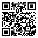 LOST AND FOUNDLost and Found is exploding with unclaimed jackets/coats, lunch boxes and water bottles. The weather is getting colder and there are so many warm-looking jackets/coats wanting to keep their owners warm. Please inform your students to look through lost and found and take home what is theirs. Parents / Families will have the opportunity to look through lost and found when they drop off /pick up their children before /after school.Ms. Robin Lee / Student & Family AdvocateMAPLE KITCHEN NEWS Maple Kitchen has a 2 hour position with a wage of $16.15 per hour from 10:00 till 12:00 sometimes a little later. Sub positions ($15.93/hr.) are also available. We have fun and you really get to know the kids. Plus, you’re on the same schedule as your student. Stop in some morning for more details or call Ms. Stalker at 206 252 8321.Ms. Stalker / Kitchen ManagerNURSE REQUESTThere is still a need for pants with elastic waistbands in the Nurses’ Office for our littelest Monarchs, sizes XS-S or 4-6. Please drop off any donations to the Front Office or directly to Nurse Emily.MAPLE LENDING LIBRARY  Maple has a Little Free Library located in the front entryway. Students and parents are invited to take a book or leave a book. We have a lot to choose from!BOX TOPS FOR EDUCATIONThanks to all of you and your ongoing support to our Box Tops Program. We just wrapped up our Fall Collection Drive and we collected over $300 in Box Top Clippings, Way to go Monarchs!  As requested, Collection Sheets are available in the front office or visit www.boxtops4education.com/about/collection-sheets for other fun options. Note that sheets do not need to be filled when you turn them in. And also please be aware of expiration dates on Box Tops, they cannot be submitted if expired.Reminder, Box Tops should be submitted through your classroom collection box and will be collected monthly. Every Box Top collected will also be counted towards the Classroom contest and prizes will be awarded to the top 3 classrooms.Thank you again for your support, Keep Clipping!! If you have any questions, contact me at maplePTSA@gmail.com. Agnes Gómez / Box Tops for Education™ CoordinatorOPEN PTSA BOARD POSITIONSWe are the parents/guardians and teachers that support the students of Maple School. We are about building a strong community that works together for our students and our school.PTSA Needs You! Would you like to participate more at Maple School? Does something outside the classroom appeal to you? If you would love to help us and get involved, the PTSA has several positions currently open: Vice President, Grant Writing co-chair, Treasurer co-chair.• Vice President / Support the PTSA President and assist with decision-making; Manage the communications strategies of the PTSA; Represent the PTSA at monthly meetings and school events. Commitment: 8-16 hrs/month.• Treasurer co-chair / Assist the Treasurer with the PTSA financial duties; collect and deposit all funds raised by the PTSA and disperse it according to the approved annual budget. Commitment: 5-10 hrs/month.  There are other positions also available, if you are interested in helping or want to be involved, contact Joy Raymond at mapleptsa@gmail.com.VOLUNTEERING  Everything is now on-line – something new this year the district is implementing. A new application is required every year, go to seattlepublicschools.volunteerlocal.com/volunteer/. You will need to complete the background check application (on-line) and attach a copy of your ID (which you can upload onto your on-line application). Ms. Robin Lee will still be the one to process background checks. You may apply to volunteer at any point during the school year, but processing applications takes at least two weeks. If you have any questions, contact Ms. Robin Lee / Student & Family Advocate, rolee@seattleschools.org or 206-252-8371.STAY CONNECTEDWant more school info? Here are some options for you to stay up to date with what’s going on at Maple:• Join the Maple Friends and Family Facebook page and get updates in your newsfeed• Join the Maple PTSA email list, email mapleptsa@gmail.com and request to be added • For current K-1 families, request to join your dedicated class closed Facebook groupYou can also find past meeting minutes and newsletters along with other information by visiting mapleptsa.com. Bring any questions, concerns and meet other parents at one of our monthly meetings scheduled on the second Tuesday of each month during the school year, 6:30-8:00pm in the Teacher’s Lounge.‘TIS THE SEASON OF GIVING!Want to get involved with the Maple PTSA and aren’t sure how? Here’s a way you can make a big difference at school and show your support for teachers and students. Maple Elementary is kicking off its annual fundraising campaign. We are raising money for classrooms, fieldtrips and student resources.When: Now through December 21st.Where: Look for a donation letter in kid mail and an email from the PTSAWhy: To boost school activities and resourcesHow: Donate to Maple with cash, check or PayPal (via MaplePTSA.com)Please consider making a donation when you see the letter that comes home with your student. Help us meet our goal of raising $7500. The money you give makes a big difference!Want to know more? Email: Joy Raymond joynjay333@yahoo.com or Jenn Gosma jennifer.gosma@gmail.comQuestions, comments or ideas for the newsletter Email: mapleptsa@gmail.comThe Newsletter is published Bi-monthly. For more up-to-date School News, visit our website: MaplePTSA.com